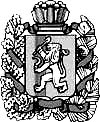 Администрация Первоманского сельсоветаМанского районаКрасноярского краяПОСТАНОВЛЕНИЕ15  марта 2021г.                               п. Первоманск                                       №  42О мерах пожарной безопасности в весенне – летний пожароопасный период 2021 года на территории Первоманского сельсоветаВ связи с высокой вероятностью пожарной опасности в весеннее-летний период, в целях предотвращения возникновения пожаров, обеспечении мер пожарной безопасности на территории населенных пунктов Первоманского сельсовета, в соответствии со ст.19, ст.30 № 69-ФЗ Федерального закона от 18 ноября 2004 года «О пожарной безопасности», ст.14 № 131-ФЗ Федерального закона от 06.10.2003 года «Об общих принципах организации местного самоуправления в Российской федерации», в целях снижения рисков возникновения пожаров в весеннее-летний пожароопасный период с 01.04.2020 по 01.07.2020П О С Т А Н О В Л Я Е Т:Утвердить план мероприятий по обеспечению пожарной безопасности в весеннее-летний пожароопасный период 2021 года на территории Первоманского сельсовета (Прил.1)Руководителям предприятий, организаций и учреждений, расположенных на территории сельсовета:- проанализировать состояние дел с обеспечением пожарной безопасности на подведомственных территориях, провести очистку территории от легковоспламеняющихся материалов.- организовать очистку территории предприятий, организаций и учреждений, а так же приусадебных участков жилых домов от отходов, мусора, сухой листвы и травы.Запретить сжигание мусора, разведение костров и пуск палов травы, а так же сжигание   травы на сенокосах.Ответственным за противопожарное состояние объектов уделить особое внимание должностным обязанностям согласно должностным инструкциям.Контроль за исполнением настоящего постановления оставляю за собой.Постановление вступает в силу со дня официального опубликования в информационном бюллетене «Ведомости Манского района»Глава Первоманскогосельсовета                                                                           Т.А.КраснослободцеваПриложение 1 к постановлениюГлавы сельсовета от 15.03.2021г № 42№Наименование мероприятияСрок проведенияОтветственные исполнители1Провести проверку пожарной безопасности на подведомственных территориях предприятий, организаций, учрежденийДо 1 мая 2021Руководители предприятий, организаций, учреждений2Обеспечение контроля подготовки к пожароопасному сезону и противопожарному обустройству земель, примыкающих к землям лесного фондаАпрель-октябрьГлава сельсовета3Разъяснительные работы среди населения, по соблюдению пожарной безопасностипостоянноСпециалисты пожарной части, Депутаты сельского совета, Глава сельсовета4Провести проверку состояния противопожарных водоемов, водонапорных башен, на предмет готовностипостоянноГлава сельсовета, руководители предприятий5Подготовка ДНД к весеннее-летнему пожароопасному периодуДо 20.04.2021Глава сельсовета, члены ДНД6Подготовить и разместить информацию о мерах административного воздействия за сжигание сухой растительности и мусораДо 01.04.2021Администрация сельсовета7Восстановление отсутствующих указателей улиц, номеров домов, мест расположение пожарных гидрантов и водоемовпостоянноГлава сельсовета, специалисты